г. Ноябрьск 07.09.2020г.                                                                                                                                 №526- одПРИКАЗО проведении Всероссийских проверочных работ для обучающихся 5, 6, 7, 8 и 9 классов МАОУ СОШ №2 УИИЯ в сентябре-октябре 2020-2021 учебного годаВо исполнение приказа Федеральной службы по надзору в сфере образования и науки от 27.12.2019 № 1746 «О проведении Федеральной службой по надзору в сфере образования и науки мониторинга качества подготовки обучающихся общеобразовательных организаций в форме всероссийских проверочных работ в 2020 году», приказа департамента образования Ямало-Ненецкого автономного округа от 02.09.2020 № 588 «О проведении Всероссийских проверочных работ в Ямало-Ненецком автономном округе в сентябре – октябре 2020/2021 учебного года», во исполнение приказов департамента образования Администрации г. Ноябрьска от 04.09.2020г. №451 «О проведении Всероссийских проверочных работ для обучающихся 5, 6, 7, 8 и 9 классов в общеобразовательных учреждениях муниципального образования город Ноябрьск в сентябре-октябре 2020/2021 учебного года», с целью обеспечения единства образовательного пространства Российской Федерации и мониторинга результатов введения Федерального государственного образовательного стандарта за счет предоставления образовательным организациям единых проверочных материалов и единых критериев оценивания учебных достижений, в соответствии со ст.28 «Компетенция, права, обязанности и ответственность образовательной организации» Федерального Закона РФ от 29.12.2012г №273-ФЗ «Об образовании в Российской Федерации», руководствуясь Уставом МАОУ СОШ № 2 УИИЯ, п р и к а з ы в а ю:1. Принять участие во Всероссийских проверочных работах (далее – ВПР) в 5,6,7,8 и 9 классах в сроки, утверждённому Федеральной службой по надзору в сфере образования и науки, согласно приложению, к настоящему приказу и заявке на участие в ВПР в 2020 году (приложение №1). Срок: сентябрь - октябрь 2020года.2. Утвердить:2.1. Регламент подготовки и проведения ВПР в МАОУ СОШ №2 УИИЯ (приложение №2).2.2. График проведения ВПР в 5,6,7,8 и 9 классах (приложение № 1).2.3. Утвердить состав комиссии по проверке и оцениванию ВПР в 5,6,7,8 и 9 классах (приложение №3).2.4. Утвердить список организаторов в аудиториях при проведении ВПР (приложение №4).3. Назначить ответственным школьным координатором проведения ВПР и ответственной за проведение ВПР в 5,6,7,8 и 9 классах Левину Е.В., заместителя директора.4. Заместителям директора Левиной Е.В., Каниной Е.В., Мальцевой Ю.В., Костенко Л.В.:4.1. Организовать работу по своевременному предоставлению информации об участниках ВПР, внесению данных, необходимых для участия в данной процедуре, в личных кабинетах на портале Федеральной информационной системы оценки качества образования (далее - ФИС ОКО).4.2. Обеспечить участие в ВПР обучающихся общеобразовательных учреждений в установленные сроки и в соответствии с Порядком, планом-графиком и регламентом проведения ВПР в МАОУ СОШ №2 УИИЯ.4.3. Снизить административную нагрузку на обучающихся и педагогов в период проведения ВПР.4.4. Обеспечить соблюдение мер информационной безопасности при хранении и тиражировании КИМ.4.5. Провести разъяснительную работу с родителями обучающихся 5, 6, 7, 8 и 9 классов о важности участия во Всероссийских проверочных работах, проводимых общеобразовательным учреждением, исключительно с целью выявления имеющихся пробелов в знаниях обучающихся и внесения корректировок в рабочие программы по учебным предметам на 2020/2021 учебный год с учетом результатов ВПР.4.6. Содействовать созданию благоприятного микроклимата среди участников образовательных отношений в период подготовки и проведения ВПР.4.7. Соблюдать рекомендации по организации работы МАОУ СОШ №2 УИИЯ в условиях сохранения рисков распространения новой коронавирусной инфекции при проведении ВПР.5. Ответственному школьному координатору Левиной Е.В.:5.1. Обеспечить независимое наблюдение в каждой аудитории проведения ВПР с привлечением общественных наблюдателей из числа родителей, дети которых не обучаются в параллели, участвующей в ВПР.5.2. Организовать работу экспертов по проверке и оцениванию ВПР, назначенных руководителем общеобразовательного учреждения, в соответствии с критериями и сроками, установленными Рособрнадзором.5.3. Обеспечить соблюдение порядка в аудиториях в ходе выполнения обучающимися ВПР.5.4. В целях проведения перекрестной проверки ВПР в 5 и 7 классах по математике и русскому языку обеспечить:5.4.1. В течение часа после окончания выполнения ВПР предоставить работы обучающихся, критерии оценивания и заполненную электронную форму протокола по классам (с ФИО обучающихся) (далее – материалы для проверки) в сектор оценки качества образования департамента образования (каб. 204);5.4.2. Получение материалов для проверки в секторе оценки качества образования департамента образования (каб. 204 до 10.00) и организацию работы предметной комиссии по проверке ВПР в соответствии с графиком проведения ВПР в общеобразовательных учреждениях города Ноябрьска не позднее 3-х дней со дня передачи;5.4.3. Внесение результатов проверки в электронную форму протокола по завершении работы предметной комиссии и предоставление проверенных работ обучающихся и протоколов проверки (в электронном и бумажном виде) в сектор оценки качества образования департамента образования (каб.204).5.5. Обеспечить объективность оценивания выполненных обучающимися работ.5.6. Организовать работу по заполнению электронной формы сбора результатов и её загрузке на портале ФИС ОКО не позднее сроков, установленных Рособрнадзором.5.7. Организовать работу по своевременному ознакомлению обучающихся общеобразовательных учреждений и их родителей (законных представителей) с нормативными, правовыми и распорядительными документами, регламентирующими проведение ВПР, с информацией о сроках и месте их проведения.5.8. Организовать работу по своевременному ознакомлению обучающихся общеобразовательных учреждений и их родителей (законных представителей) с полученными результатами и перечнем индивидуальных затруднений обучающихся по каждому предмету (не позднее 5 календарных дней с даты получения результатов ВПР).5.9. Организовать работу по внесению корректировок в рабочие программы по учебным предметам на 2020/2021 учебный год с учетом результатов ВПР5.10. Организовать работу технических специалистов Белова А.Г., Степанова А.Д. и Хабарова С.В. по подготовке, проведению ВПР, по заполнению электронных форм сбора результатов и их загрузки на портале ФИС ОКО в соответствии со сроками, установленными Рособрнадзором.6. Техническим специалистам Белову А.Г., Степанову А.Д. и Хабарову С.В.:6.1. Обеспечить проведение подготовительных мероприятий для включения образовательной организации в списки участников ВПР, в том числе, авторизацию на портале ФИС ОКО, получение логина и пароля доступа в личный кабинет образовательной организации, заполнение анкеты участника ВПР, получение инструктивных материалов.6.2. Обеспечить наличие в достаточном количестве компьютеров с наушниками и гарнитурой (для проведения ВПР по иностранному языку), принтеров, картриджей и бумаги для тиражирования материалов ВПР.6.3. Скачать в личном кабинете в ФИС ОКО https://lk- fisoko.obrnadzor.gov.ru/в разделе «Ход ВПР» архив с материалами для проведения ВПР (архив не зашифрован), макет бумажного протокола и список кодов участников проведения работы не позднее чем за 1 день до дня проведения работы (архив, критерии и форма сбора результатов размещаются в ФИС ОКО не позднее чем за 4 дня до начала ВПР) и обеспечивает информационную безопасность при хранении архива с материалами.6.4. Заполнить и загрузить форму сбора результатов выполнения ВПР, для каждого из участников внести в форму его код, номер варианта работы и баллы за задания на портал ФИС ОКО по мере проверки работ, но не позднее 19.10.2020г.6.5. Скачать статистические отчеты по соответствующим предметам. С помощью бумажного протокола установить соответствие между ФИО участников и их результатами.7. Классным руководителям 5, 6, 7,8 и 9-х классов:7.1. Ознакомить обучающихся образовательной организации и их родителей (законных представителей) с нормативными, правовыми и распорядительными документами, регламентирующими проведение ВПР, с информацией о сроках и месте их проведения, а также с полученными результатами. Срок: до 12.09.2020г.7.2. Провести разъяснительную работу с родителями обучающихся 5, 6, 7, 8 и 9-х классов о важности участия во Всероссийских проверочных работах, проводимых общеобразовательной организацией исключительно с целью использования результатов для оценки уровня подготовки школьников по итогам окончания основных этапов обучения, совершенствования преподавания учебных предметов в школах, развития региональной системы образования и единого образовательного пространства в Российской Федерации. Срок: до 12.09.2020г.7.3. Заполнить формы ознакомления родителей с индивидуальными затруднениями учащихся и разослать всем родителям (законным представителям) через систему «Сетевой город. Образование». Срок: в течение 7 дней после объявления официальных результатов.8. Организаторам проведения ВПР в соответствующих кабинетах:8.1. Проверить готовность аудитории перед проведением проверочной работы.8.2. Получить у ответственного заместителя директора материалы для проведения проверочной работы. 8.3. Перед началом работы выдать каждому участнику код (каждому участнику – один и тот же код на все работы) и комплекты проверочных работ.8.4. Обеспечить порядок в кабинете во время проведения проверочной работы.8.5. Провести инструктаж участников ВПР о структуре работы, правилах заполнения бланков и времени выполнения работы на основе приведенного текста в Инструкции для ОО по проведению ВПР.8.6. Заполнить бумажный протокол во время проведения проверочной работы.8.7. Собрать работы участников по окончании проверочной работы и передать их заместителю директора, ответственному за проведение ВПР в соответствующей параллели.9. Учителям предметникам в день проведения ВПР:9.1. Заполнить форму анализа ВПР по предмету с классификацией ошибок и числом участников, допустивших ошибку. Срок: в течение 7 дней после проведения ВПР.9.2. Предоставить заместителю директора Левиной Е.В. анализ ВПР и реестры затруднений учащихся по предмету в течение двух дней после получения официальных результатов.9.3. Внести корректировки в рабочую программу с учетом анализа ошибок. (По необходимости).10. Заместителю директора школы Седельникову А.С. :10.1. Осуществлять информационное сопровождение подготовки и проведения Всероссийских проверочных работ на официальном сайте МАОУ СОШ №2 УИИЯ.10.2. Разместить на официальном сайте школы график проведения Всероссийских проверочных работ в МАОУ СОШ №2 УИИЯ. Срок: до 14.09.2020г.11. Контроль исполнения настоящего приказа оставляю за собой.Директор школы                                                                                                                И.Л.Гребнева Приложение 1к приказу №526-од от 07.09.2020г.График проведения Всероссийских проверочных работ в МАОУ СОШ №2 УИИЯ в сентябре-октябре 2020-2021 уч.г. Приложение 3к приказу №526-од от 07.09.2020г.Регламент подготовки и проведения Всероссийских проверочных работ в МАОУ СОШ №2 УИИЯОбщие положенияНастоящий регламент проведения Всероссийских проверочных работ в МАОУ СОШ №2 УИИЯ (далее - регламент) определяет особенности проведения Всероссийских проверочных работ (далее - ВПР) в общеобразовательной организациии.ВПР проводятся в качестве входного мониторинга качества образования, с целью выявления имеющихся пробелов в знаниях обучающихся.Результаты ВПР используются для корректировки рабочих программ по учебным предметам на 2020/2021 учебный год. Использование результатов ВПР для оценки деятельности учителей, общеобразовательных организаций и органов местного самоуправления, осуществляющих управление в сфере образования, не предусмотрено.Школьным координатором ВПР, осуществляющим подготовку и мониторинг хода проведения ВПР МАОУ СОШ №2 УИИЯ, является заместитель директора.Оценки по результатам ВПР в классные журналы не выставляются.Участники ВПРУчастниками ВПР являются обучающиеся МАОУ СОШ №2 УИИЯ, реализующих программы основного общего образования.Организация проведения ВПРОбразовательная организация осуществляют следующие функции при проведении ВПР:-	разрабатывают и утверждают регламент организации и проведения ВПР в МАОУ СОШ №2 УИИЯ;-	назначает координатора, отвечающего за проведение и проверку ВПР в общеобразовательной организации (далее – школьный координатор), и сообщает сведения о нем муниципальному координатору и возлагают на него персональную ответственность за неразглашение информации по содержанию контрольных измерительных материалов (далее – КИМ) ВПР;-	назначает технического специалиста, отвечающего за техническое обеспечение ВПР;- формирует расписание проведения ВПР в образовательной организации;-	создает комиссии по проверке работ участников ВПР по каждому учебному предмету, при этом по возможности в работу комиссии не должен привлекаться учитель, преподающий данный предмет в этом классе;-	обеспечивает формирование заявки в ФИС ОКО на участие образовательной организации в ВПР;-	осуществляет сбор контекстных данных об образовательной организации и участниках ВПР в ФИС ОКО;-	обеспечивает проведение ВПР в соответствии с регламентом проведения ВПР в МАОУ СОШ №2 УИИЯ;- обеспечивает соблюдение рекомендаций по организации работы образовательных организаций в условиях сохранения рисков распространения новой коронавирусной инфекции при проведении ВПР;-	обеспечивает соблюдение мер информационной безопасности при хранении и тиражировании КИМ ВПР;-	назначает организаторов в каждую аудиторию, в которой находятся участники ВПР;-	назначает ответственных за соблюдение порядка и тишины в коридорах, холлах, рекреациях во время проведения ВПР;-	организует видеонаблюдение за процедурой проведения ВПР (по решению образовательной организации);-	организует рабочее место координатора, оборудованное персональным компьютером с выходом в интернет;-	обеспечивает наличие в достаточном количестве компьютеров с наушниками и гарнитурой (для проведения ВПР по иностранному языку), принтеров, картриджей, бумаги для распечатки материалов;-	подготавливает аудитории для проведения ВПР;-	организует своевременное ознакомление обучающихся и их родителей с нормативными правовыми и распорядительными документами, регламентирующими проведение ВПР, с информацией о сроках и месте их проведения;-	содействует созданию благоприятного микроклимата среди участников образовательного процесса в период подготовки и проведения ВПР;-	организует работу по проверке ВПР;-	организует информирование обучающихся общеобразовательных организаций, их родителей (законных представителей) о результатах ВПР, с перечнем индивидуальных затруднений ребенка по каждому предмету;-	несет ответственность за сохранность работ участников ВПР (в течение учебного года);-	принимает меры по снижению административной нагрузки на обучающихся в период проведения ВПР (расписание занятий, отмена текущих контрольных работ в период проведения ВПР и др.).Сроки и продолжительность проведения ВПРВПР проводятся в соответствии с графиком, утвержденным Федеральной службой по надзору в сфере образования и науки.День проведения работ определяется образовательными организациями самостоятельно в рамках указанного в графике периода.В случае выхода класса на дистанционный формат обучения в связи с распространением коронавирусной инфекции даты проведения ВПР корректируются в рамках установленных Рособрнадзором сроков. При невозможности корректировки (в виду истечения сроков) ВПР в дистанционном режиме не проводится.Работа по учебному предмету проводится одновременно для всех классов в параллели.Продолжительность проведения ВПР по каждому учебному предмету определяется федеральным координатором.Рекомендуемое время проведения ВПР - второй-четвертый урок в расписании общеобразовательной организации.В продолжительность ВПР по учебным предметам не включается время, выделенное на подготовительные мероприятия (инструктаж обучающихся).Подготовка к проведению ВПРКоординатор, отвечающий за проведение процедуры ВПР в образовательной организации скачивает в личном кабинете в ФИС ОКО https://lk- fisoko.obrnadzor.gov.ru/в разделе «Ход ВПР» архив с материалами для проведения ВПР (архив не зашифрован), макет бумажного протокола и список кодов участников проведения работы не позднее чем за 1 день до дня проведения работы (архив, критерии и форма сбора результатов размещаются в ФИС ОКО не позднее чем за 4 дня до начала ВПР) и обеспечивает информационную безопасность при хранении архива с материалами.Подготовка к проведению ВПР по иностранным языкам в 8 классе:ВПР по иностранным языкам (английский) в 8 классе выполняется в компьютерной форме в специально оборудованной для этого аудитории.Руководитель образовательной организации определяет даты и схему проведения ВПР по иностранным языкам (возможно проведение работ в течение нескольких дней согласно утвержденному графику, можно проводить работу на 2, 3, 4, 5 уроках, обеспечив информационную безопасность и исключив возможность общения обучающихся прошедших процедуру, с теми, кому ещё предстоит её пройти);Координатор, отвечающий за проведение процедуры ВПР в образовательной организации, и технический специалист:Готовят аудитории для проведения ВПР по иностранным языкам (в одной аудитории не более 4-х станций записи ответов);Определяют состав технического оборудования необходимого для проведения работы в соответствии с федеральными требованиями к техническому, аппаратному и программному обеспечению;Скачивают в личном кабинете в ФИС ОКО в разделе «Ход ВПР» специальное программное обеспечение для проведения ВПР по иностранным языкам не позднее чем за 5 дней до даты проведения работы (программное обеспечение размещается в ФИС ОКО не позднее чем за 7 дней);Проводят тренировку по иностранным языкам на примере английского языка не позднее чем за 5 дней до даты проведения работы.Координатор, отвечающий за проведение процедуры ВПР в образовательной организации, распечатывает варианты ВПР на всех участников, бумажный протокол и коды участников. Разрезает лист с кодами участников для выдачи каждому участнику отдельного кода.Проведение ВПРОрганизатор в аудитории:Организует выполнение участниками работы. Перед началом работы выдает каждому участнику код (каждому участнику – один и тот же код на все работы). Каждый код используется во всей ОО только один раз.В процессе проведения работы заполняет бумажный протокол, в котором фиксируется соответствие кода и ФИО участника. Каждый участник переписывает код в специально отведенное поле на каждой странице работы.Выдает распечатанные варианты проверочной работы для выполнения заданий.Проводит инструктаж на основе приведенного текста в Инструкции для ОО по проведению ВПР.По окончании проведения работы собирает все комплекты с ответами участников и передает их координатору, отвечающему за проведение процедуры ВПР в образовательной организации.Обеспечивает порядок в аудитории.Во время проведения ВПР в каждой аудитории присутствуют не менее двух организаторов:- в классах начального общего образования одним из организаторов должен быть учитель, преподающий в этом классе;-в классах основного общего образования организаторами не могут быть учителя, преподающие предмет, по которому проводится ВПР.Во время проверочной работы на рабочем столе обучающегося, помимо материалов проверочной работы, находятся:- черновики;- ручка.Запрещается:- использовать словари и справочные материалы;- пользоваться мобильным телефоном и любыми средствами связи.При проведении ВПР могут присутствовать:- аккредитованные общественные наблюдатели;- представители департамента образования Ямало-Ненецкого автономного округа;- представители СМИ (присутствуют до начала выполнения обучающимися работы);- представители департамента образования.Организаторам в аудитории во время проведения ВПР запрещается пользоваться мобильными телефонами и заниматься посторонними делами: чтение, работа на компьютере и т.п.Проверка работ участников ВПРШкольный координатор в личном кабинете ФИС ОКО получает критерии оценивания ответов участников ВПР и электронную форму сбора результатов выполнения ВПР.Проверка и оценивание проверочных работ осуществляется в соответствии с полученными критериями комиссиями по проверке и оцениванию ВПР, созданными в образовательной организации, если иное не предусмотрено настоящим регламентом.В состав комиссий входят представители администрации образовательной организации, педагоги, имеющие опыт преподавания в начальных классах или по предмету (по мере возможности в работу комиссии не должен привлекаться учитель, преподающий данный предмет в этом классе).График работы комиссий и количество привлекаемых экспертов определяется руководителем образовательной организации в зависимости от количества проверяемых работ.В целях организации и осуществления качественной проверки работ участников ВПР руководитель образовательной организации обеспечивает:- рабочее место комиссии на период проведения проверки;- соблюдение конфиденциальности в процессе проверки.ВПР по русскому языку и математике в 5 и 7 классах проверяются путем перекрёстной проверки между школами муниципалитета. Схему организации перекрестной проверки определяет муниципальный координатор ВПР.Проверка и оценивание работ комиссиями осуществляется в сроки, установленные графиком проведения ВПР.Школьные координаторы образовательных организаций, показавших признаки необъективности в предыдущие учебные годы, в день проведения ВПР по предмету в том классе, в котором были выявлены эти признаки, направляют муниципальному координатору контрольные измерительные материалы, сканированные копии ответов участников, критерии оценивания и форму протокола проверки.Муниципальный координатор передает в муниципальную комиссию по проверке и оцениванию ВПР распечатанные варианты контрольных измерительных материалов, форму протокола проверки, критерии оценивания и копии ответов участников ВПР тех образовательных организаций, которые показали признаки необъективности в 2018, в 2019 году;Результаты проверки работ участников ВПР вносятся председателем комиссии в протокол проверки и возвращаются муниципальному координатору для передачи школьному координатору.Школьный координатор:7.11.1. Заполняет форму сбора результатов выполнения ВПР, для каждого из участников вносит в форму его код, номер варианта работы и баллы за задания. В электронной форме сбора результатов передаются только коды участников, ФИО не указываются. Соответствие ФИО и кода остается в образовательной организации в виде бумажного протокола;7.11.2 Загружает форму сбора результатов в ФИС ОКО в соответствии с графиком проведения ВПР.По завершении ВПР школьный координатор получает статистические отчеты по проведению работы в личном кабинете ФИС ОКО (раздел «Аналитика»). При необходимости экспортирует их в формат MS Excel и сохраняет на свой компьютер. С помощью бумажного протокола устанавливает соответствие между ФИО участников и их результатами. Сроки получения результатов по соответствующим предметам указаны в графике проведения ВПР.Руководитель образовательной организации обеспечивает ознакомление участников ВПР и их родителей (законных представителей) с результатами ВПР и реестром затруднений ребенка.Анализ результатов ВПРОбразовательная организация готовит анализ полученных результатов ВПР для корректировки рабочих программ по учебным предметам на 2020/2021 учебный год, формирования плана работы школьных методических объединений, внесения изменений в положение о внутренней системе оценки качества подготовки обучающихся в общеобразовательных организациях.Перепроверка результатов ВПРПо решению департамента образования на муниципальном уровне организуется перепроверка работ по каждому предмету в каждой параллели (порядок организации, перечень предметов и доля работ, направляемых на муниципальную перепроверку, определяется данным регламентом проведения ВПР). Сроки проведения перепроверки определяются департаментом образования, но не позднее одной недели со дня получения результатов ВПР.По решению департамента образования Ямало-Ненецкого автономного округа в целях обеспечения объективности и получения достоверных результатов индивидуальных учебных достижений обучающихся общеобразовательных организаций автономного округа может быть организована региональная перепроверка работ участников ВПР.Региональную перепроверку работ участников ВПР осуществляет РИРО.Перечень предметов и количество работ участников ВПР, которые будут проверяться повторно, определяет департамент образования автономного округа.По результатам перепроверки проводится анализ объективности проведенной образовательными организациями проверки работ участников ВПР в соответствии с системой оценивания отдельных заданий и проверочных работ в целом.Приложение 3к приказу №526-од от 07.09.2020г.Состав комиссии по проверке ВПР в 5, 6, 7, 8 и 9-х классахВ рамках перекрестной проверкиПриложение 4к приказу №526-од от 07.09.2020г.Список организаторов и общественных наблюдателей ВПР в 5, 6, 7,8 и 9-х классах в сентябре-октябре 2020-2021 уч. годаПериод проведенияКласс (по программе предыдущего года)Учебный предметНачалоПродолжительность(мин.)Датас 14 сентября по12 октября5Русский язык9.209.2045451.106.10с 14 сентября по12 октября5Математика9.20459.10с 14 сентября по12 октября5Окружающий мир9.204524.09с 14 сентября по12 октября6Русский язык10.206022.09с 14 сентября по12 октября6Математика10.206030.09с 14 сентября по12 октября6История10.20458.10с 14 сентября по12 октября6Биология10.204524.09с 14 сентября по12 октября7Русский язык10.20908.10с 14 сентября по12 октября7Математика10.20606.10с 14 сентября по12 октября7История10.20601.10с 14 сентября по12 октября7Биология10.204525.09с 14 сентября по12 октября7География10.206018.09с 14 сентября по12 октября7Обществознание10.204529.09с 14 сентября по12 октября8Русский язык9.209029.09с 14 сентября по12 октября8Математика10.20909.10с 14 сентября по12 октября8История9.206018.09с 14 сентября по12 октября8Биология10.20605.10с 14 сентября по12 октября8География9.20901.10с 14 сентября по12 октября8Обществознание9.204525.09с 14 сентября по12 октября8Физика9.20457.10с 14 сентября по12 октября8Иностранный язык9.20-13.004522.09, 23.09с 14 сентября по12 октября9Русский язык10.20907.10с 14 сентября по12 октября9Математика10.209030.09КлассДата проверкиКабинетПредметЧлены комиссии5 класс01.1006.10Русский языкВ рамках перекрестной проверки работы проверяет комиссия МБОУСОШ №95 класс09.10МатематикаВ рамках перекрестной проверки работы проверяет комиссия МБОУСОШ №65 класс24.09в 14.00235Окружающий мирПредседатель комиссии: Канина Е.В., заместитель директора, Члены комиссии:-Мислицкая А.А., учитель географии, руководитель МО,-Ерофеева Л.В., учитель биологии,-Обичкина А.М., учитель биологии.6 класс22.09в 14.00№344Русский языкПредседатель комиссии: Мальцева Ю.В., заместитель директора, Члены комиссии:-Рылова Н.А., учитель русского языка и литературы, руководитель МО,-Шитова И.Г., учитель русского языка и литературы,-Рылова Н.А., учитель русского языка и литературы,-Видинеева Е.Г., учитель русского языка и литературы,-Дружинина Т.В., учитель русского языка и литературы.6 класс30.09в 14.00№220МатематикаПредседатель комиссии: Костенко Л.В., заместитель директора по УВР, Члены комиссии:-Фомина И.В., учитель математики, руководитель МО,-Филиппова И.В., учитель математики,-Колесова Е.А., учитель математики,-Петрущак Н.В., учитель математики,6 класс8.10в 14.00№240ИсторияПредседатель комиссии: Левина Е..В., заместитель директора по УВР, Члены комиссии:-Мякишева М.В., учитель истории и обществознания, руководитель МО,-Кириллова Э.А., учитель истории и обществознания,-Гусейнова С.А., учитель истории и обществознания,6 класс24.09в 14.00№235БиологияПредседатель комиссии: Канина Л.В., заместитель директора по УВР, Члены комиссии:-Мислицкая А.А., учитель географии, руководитель МО,-Ерофеева Л.В., учитель биологии,-Петренко А.Н., учитель биологии.7 класс06.10МатематикаВ рамках перекрестной проверки работы проверяет комиссия МБОУСОШ №37 класс25.09в 14.00№235БиологияПредседатель комиссии: Канина Е.В., заместитель директора по УВР, Члены комиссии:-Мислицкая А.А., учитель географии и биологии, руководитель МО,-Ерофеева Л.В., учитель биологии,-Обичкина А.М., учитель биологии.7 класс08.10Русский языкВ рамках перекрестной проверки работы проверяет комиссия МБОУСОШ №37 класс18.09в 14.00№ 213ГеографияПредседатель комиссии: Канина Е.В., заместитель директора по УВР, Члены комиссии:- Манджиева Н.Г., учитель географии,-Мислицкая А.А., учитель географии, руководитель МО,-Ерофеева Л.В., учитель биологии и географии.7 класс29.09в 14.00№212ОбществознаниеПредседатель комиссии: Левина Е..В., заместитель директора по УВР, Члены комиссии:-Мякишева М.В., учитель истории и обществознания, руководитель МО,-Кириллова Э.А., учитель истории и обществознания,-Командышко Е.А., учитель истории и обществознания.7 класс10.04в 14.00№212ИсторияПредседатель комиссии: Левина Е..В., заместитель директора по УВР, Члены комиссии:-Мякишева М.В., учитель истории и обществознания, руководитель МО,-Командышко Е.А., учитель истории и обществознания,- Гусейнова С.А., учитель истории и обществознания.8 класс22-23.09в 14.00№241Иностранный язык (английский)Председатель комиссии: Мальцева Ю.В., заместитель директора по УВР, Члены комиссии:- Яковлева Ю.А., учитель английского языка, руководитель МО,-Шаврин Е.В., учитель английского языка,-Абдуллина М.С., учитель английского языка,-Русина И.Л., учитель английского языка,-Закожурникова О.В., учитель английского языка.8 класс25.09в 14.00№212ОбществознаниеПредседатель комиссии: Левина Е..В., заместитель директора по УВР, Члены комиссии:-Мякишева М.В., учитель истории и обществознания, руководитель МО,-Кириллова Э.А., учитель истории и обществознания,-Командышко Е.А., учитель истории и обществознания.8 класс29.09в 14.00№333Русский языкПредседатель комиссии: Мальцева Ю.В., заместитель директора по УВР, Члены комиссии:-Рылова Н.А.., учитель русского языка и литературы, руководитель МО,-Шитова И.Г., учитель русского языка и литературы,-Иванова Н.П., учитель русского языка и литературы,-Мамонова И.Ф., учитель русского языка и литературы,-Дружинина Т.В., учитель русского языка и литературы.8 класс05.10в 14.00№235БиологияПредседатель комиссии: Канина Л.В., заместитель директора по УВР, Члены комиссии:-Мислицкая А.А., учитель географии, руководитель МО,-Ерофеева Л.В., учитель биологии,-Петренко А.Н., учитель биологии.8 класс01.10в 14.00№213ГеографияПредседатель комиссии: Канина Е.В., заместитель директора по УВР, Члены комиссии:-Мислицкая А.А., учитель географии, руководитель МО,-Манджиева Н.Г., учитель географии,-Ерофеева Л.В., учитель биологии и географии.8 класс09.10в 14.00№165МатематикаПредседатель комиссии: Костенко Л.В., заместитель директора по УВР, Члены комиссии:-Фомина И.В., учитель математики, руководитель МО,-Мустафинова Т.Н., учитель математики,-Петрущак Н.В., учитель математики,-Шведова Т.Ф., учитель математики,8 класс07.10в 14.00№233ФизикаПредседатель комиссии: Костенко Л.В., заместитель директора по УВР, Члены комиссии:-Фомина И.В., учитель математики, руководитель МО,-Ткаченко Ю.Н., учитель физики,-Гребнева И.Л., учитель физики.8 класс18.09в 14.00№212ИсторияПредседатель комиссии: Левина Е..В., заместитель директора по УВР, Члены комиссии:-Мякишева М.В., учитель истории и обществознания, руководитель МО,-Кириллова Э.А., учитель истории и обществознания,-Гусейнова С.А., учитель истории и обществознания,-Тюнягина С.В., учитель истории и обществознания.9 класс30.09в 14.00165МатематикаПредседатель комиссии: Костенко Л.В., заместитель директора по УВР, Члены комиссии:-Фомина И.В., учитель математики, руководитель МО,-Мустафинова Т.Н., учитель математики,-Петрущак Н.В., учитель математики,-Филиппова И.В., учитель математики,9 класс07.10в 14.00331Русский языкПредседатель комиссии: Мальцева Ю.В., заместитель директора по УВР, Члены комиссии:-Рылова Н.А., учитель русского языка и литературы, руководитель МО,-Шитова И.Г., учитель русского языка и литературы,-Яловиця Л.Д., учитель русского языка и литературы,-Мамонова И.Ф., учитель русского языка и литературы,-Видинеева Е.Г., учитель русского языка и литературы.5 классМБОУ СОШ №6165МатематикаПредседатель комиссии: Костенко Л.В., заместитель директора по УВР, Члены комиссии:-Фомина И.В., учитель математики, руководитель МО,-Мустафинова Т.Н., учитель математики,-Петрущак Н.В., учитель математики,-Шведова Т.Ф., учитель математики,-Обичкин А.А., учитель математики,-Филиппова И.В., учитель математики,5 классМБОУ СОШ №9331Русский языкПредседатель комиссии: Мальцева Ю.В., заместитель директора по УВР, Члены комиссии:-Рылова Н.А., учитель русского языка и литературы, руководитель МО,-Шитова И.Г., учитель русского языка и литературы,-Яловиця Л.Д., учитель русского языка и литературы,-Мамонова И.Ф., учитель русского языка и литературы,-Иванова Н.П., учитель русского языка и литературы,-Краус Н.В., учитель русского языка и литературы,-Дружинина Т.В., учитель русского языка и литературы,-Видинеева Е.Г., учитель русского языка и литературы.7 классМБОУ СОШ №3165МатематикаПредседатель комиссии: Костенко Л.В., заместитель директора по УВР, Члены комиссии:-Фомина И.В., учитель математики, руководитель МО,-Мустафинова Т.Н., учитель математики,-Петрущак Н.В., учитель математики,-Шведова Т.Ф., учитель математики,-Обичкин А.А., учитель математики,-Филиппова И.В., учитель математики,7 классМБОУ СОШ №3331Русский языкПредседатель комиссии: Мальцева Ю.В., заместитель директора по УВР, Члены комиссии:-Рылова Н.А., учитель русского языка и литературы, руководитель МО,-Шитова И.Г., учитель русского языка и литературы,-Яловиця Л.Д., учитель русского языка и литературы,-Мамонова И.Ф., учитель русского языка и литературы,-Иванова Н.П., учитель русского языка и литературы,-Краус Н.В., учитель русского языка и литературы,-Дружинина Т.В., учитель русского языка и литературы,-Видинеева Е.Г., учитель русского языка и литературы.ДатаПредметВремяКлассКабинетУчительОтветственные организаторыОтветственный технический специалистОбщественные наблюдатели18.09.2020гИстория09.20-10.208а220Гусейнова С.А.Яшкина Л.В., учитель английского языкаМислицкая А.А., учитель географииБелов А.Г., Хабаров С.В.Степанов А.Д.Коева Р.И.18.09.2020гИстория09.20-10.208б212Кириллова Э.А.Люкшина М.В., учитель информатикиЛубенец Д.Г., учитель физической культурыБелов А.Г., Хабаров С.В.Степанов А.Д.Порудеева С.В.18.09.2020гИстория09.20-10.208в214Кириллова Э.А.Ивахова Н.Г.., учитель ОЗОЖФеоктистов К.М., учитель физической культурыБелов А.Г., Хабаров С.В.Степанов А.Д.Норчак Е.В.18.09.2020гИстория09.20-10.208г140Командышко Е.А.Петрова М.В.., педагог-психолог,Русина И.Л., учитель английского языкаБелов А.Г., Хабаров С.В.Степанов А.Д.Авраменко Л.Ю.18.09.2020гГеография10.20-11.207а117Мислицкая А.А.Мякишева М.В., учитель обществознанияДюльгер Г.Ф., учитель технологииБелов А.Г., Хабаров С.В.Степанов А.Д.Кушнир Л.Г.18.09.2020гГеография10.20-11.207б235Мислицкая А.А.Рылова Н.А., учитель русского языка и литературыСтынгач Н.Б., учитель английского языкаБелов А.Г., Хабаров С.В.Степанов А.Д.Гардашова Г.А.18.09.2020гГеография10.20-11.207в229Мислицкая А.А.Шведова Т.Ф., учитель математикиДружинина Т.В., учитель русского языка и литературыБелов А.Г., Хабаров С.В.Степанов А.Д.Коваль Е.Л.18.09.2020гГеография10.20-11.207г226Мислицкая А.А.Короць Д.Р., учитель технологииГусейнова С.А., учитель историиБелов А.Г., Хабаров С.В.Степанов А.Д.Лакиза Е.Ф.18.09.2020гГеография10.20-11.207д136Мислицкая А.А.Русин М.Н., учитель технологииПищева Н.А., учитель русского языка и литературыБелов А.Г., Хабаров С.В.Степанов А.Д.Моисеева С.Р.22.092020г.Русский язык10.20-11.206а219Видинеева Е.Г.Кириллова Э.А., учитель историиШведова Т.Ф., учитель математикиБелов А.Г., Хабаров С.В.Степанов А.Д.Кушнир Л.Г.22.092020г.Русский язык10.20-11.206б165Иванова Н.П.Мякишева М.В., учитель обществознанияЕрофеева Л.В., учитель биологииБелов А.Г., Хабаров С.В.Степанов А.Д.Лунькова Л.А.22.092020г.Русский язык10.20-11.206в197Иванова Н.П.Лубенец Д.Г., учитель физической культурыРусина И.Л., учитель английского языкаБелов А.Г., Хабаров С.В.Степанов А.Д.Бельская В.В.22.092020г.Русский язык10.20-11.206г337Яловиця Л.Д.Яковлева Ю.А., учитель английского языкаМислицкая А.А., учитель географииБелов А.Г., Хабаров С.В.Степанов А.Д.Куц Е.В.22.092020г.Иностранный язык (английский)9.00-13.008 а-г330Бурхаева А.Р.Шаврин Е.В.Тузова О.С.Стынгач Н.Б.Яковлева Ю.А.Абдуллина М.С.Шумилова Р.Р., учитель физической культурыИвахова Н.Г., учитель ОЗОЖБелов А.Г., Хабаров С.В.Степанов А.Д.Коева Р.И.Норчак Е.В.22.092020г.Иностранный язык (английский)9.00-13.008 а-г331Бурхаева А.Р.Шаврин Е.В.Тузова О.С.Стынгач Н.Б.Яковлева Ю.А.Абдуллина М.С.Кочарина Н.В., учитель физической культурыШестаков Д.А., учитель физической культурыБелов А.Г., Хабаров С.В.Степанов А.Д.Максимова Н.Ю.Лакиза Е.Ф.22.092020г.Иностранный язык (английский)9.00-13.008 а-г333Бурхаева А.Р.Шаврин Е.В.Тузова О.С.Стынгач Н.Б.Яковлева Ю.А.Абдуллина М.С.Колесова Е.А., учитель математикиПаршкова Е.И., учитель физической культурыБелов А.Г., Хабаров С.В.Степанов А.Д.Порудеева С.В.Коломеец Т.В.22.092020г.Иностранный язык (английский)9.00-13.008 а-г337Бурхаева А.Р.Шаврин Е.В.Тузова О.С.Стынгач Н.Б.Яковлева Ю.А.Абдуллина М.С.Люкшина М.В., учитель информатикиФеоктистов К.М., учитель физической культурыБелов А.Г., Хабаров С.В.Степанов А.Д.Гардашова Г.А.Федорова Е.Н.22.092020г.Иностранный язык (английский)9.00-13.008 а-г344Бурхаева А.Р.Шаврин Е.В.Тузова О.С.Стынгач Н.Б.Яковлева Ю.А.Абдуллина М.С.Шульга Р.В., педагог организаторБалакшина Е.И., педагог организаторБелов А.Г., Хабаров С.В.Степанов А.Д.Моисеева С.Р.Пысларь А.И.22.092020г.Иностранный язык (английский)9.00-13.008 а-г346Бурхаева А.Р.Шаврин Е.В.Тузова О.С.Стынгач Н.Б.Яковлева Ю.А.Абдуллина М.С.Петрова М.В., педагог психодогАгзамова М.М., социальный педагогБелов А.Г., Хабаров С.В.Степанов А.Д.Кобозева И.Б.Яровая В.А.24.092020г.Окружающий мир9.20-10.055а213Петренко А.Н.Командышко Е.А., учитель историиМислицкая А.А., учитель географииБелов А.Г., Хабаров Д.В.Степанов А.Д.Максимова Н.Ю.24.092020г.Окружающий мир9.20-10.055б344Петренко А.Н.Русин М.Н., учитель технологииПетрова Н.Б., учитель английского языкаБелов А.Г., Хабаров Д.В.Степанов А.Д.Порудеева С.В.24.092020г.Окружающий мир9.20-10.055в207Петренко А.Н.Гусейнова С.А., учитель историиКраус Н.В., учитель русского языка и литературыБелов А.Г., Хабаров Д.В.Степанов А.Д.Кобозева И.Б.24.092020г.Окружающий мир9.20-10.055г240Петренко А.Н.Дюльгер Г.Ф., учитель технологииБурхаева А.Р., учитель английского языкаБелов А.Г., Хабаров Д.В.Степанов А.Д.Бельская В.В.24.092020г.Биология10.20-11.056а219Обичкина А.М.Мякишева М.В., учитель обществознанияФеоктистов К.М., учитель физической культурыБелов А.Г., Хабаров С.В.Степанов А.Д.Кушнир Л.Г.24.092020г.Биология10.20-11.056б165Обичкина А.М.Командышко Е.А., учитель историиДюльгер Г.Ф., учитель технологииБелов А.Г., Хабаров С.В.Степанов А.Д.Лунькова Л.А.24.092020г.Биология10.20-11.056в197Обичкина А.М.Русин М.Н., учитель технологииИванова Н.П.., учитель русского языка и литературыБелов А.Г., Хабаров С.В.Степанов А.Д.Куц Е.В.24.092020г.Биология10.20-11.056г337Обичкина А.М.Шестаков Д.А., учитель физической культурыДружинина Т.В., учитель русского языка и литературыБелов А.Г., Хабаров С.В.Степанов А.Д.Гребенюк А.В.25.092020г.Обществознание9.20-10.058а220Гусейнова С.А.Короць Д.Р., учитель технологииПетрущак Н.В., учитель математикиБелов А.Г., Хабаров С.В.Степанов А.Д.Порудеева С.В.25.092020г.Обществознание9.20-10.058б212Гусейнова С.А.Русин М.Н., учитель технологииИвахова Н.Г., учитель ОЗОЖБелов А.Г., Хабаров С.В.Степанов А.Д.Норчак Е.В.25.092020г.Обществознание9.20-10.058в214Гусейнова С.А.Яшкина Л.В., учитель английского языкаЛюкшина М.В., учитель информатикиБелов А.Г., Хабаров С.В.Степанов А.Д.Кобозева И.Б.25.092020г.Обществознание9.20-10.058г140Гусейнова С.А.Дюльгер Г.Ф., учитель технологииШестаков Д.А., учитель физической культурыБелов А.Г., Хабаров С.В.Степанов А.Д.Коломеец Т.В.25.092020г.Биология10.20-11.057а117Петренко А.Н.Мякишева М.В., учитель обществознанияМислицкая А.А., учитель географииБелов А.Г., Хабаров С.В.Степанов А.Д.Кушнир Л.Г.25.092020г.Биология10.20-11.057б235Петренко А.Н.Короць Д.Р., учитель технологииДружинина Т.В., учитель русского языка и литературыБелов А.Г., Хабаров С.В.Степанов А.Д.Авраменко Л.Ю.25.092020г.Биология10.20-11.057в229Петренко А.Н.Бурхаева А.Р., учитель английского языкаГусейнова С.А., учитель историиБелов А.Г., Хабаров С.В.Степанов А.Д.Коломеец Т.В.25.092020г.Биология10.20-11.057г226Петренко А.Н.Дюльгер Г.Ф., учитель технологииМатусенко В.В., учитель физической культурыБелов А.Г., Хабаров С.В.Степанов А.Д.Гребенюк А.В.25.092020г.Биология10.20-11.057д136Петренко А.Н.Русин М.Н., учитель технологииМанджиева Н.Г., учитель географииБелов А.Г., Хабаров С.В.Степанов А.Д.Яровая В.А.29.09.2020г.Русский язык09.20-10.508а220Видинеева Е.Г.Белов А.Г., учитель физикиГусейнова С.А., учитель историиБелов А.Г., Хабаров С.В.Степанов А.Д.Коваль Е.А.29.09.2020г.Русский язык09.20-10.508б212Яловиця Л.Д.Кириллова Э.А., учитель историиДесятова Ю.В., учитель немецкого языкаБелов А.Г., Хабаров С.В.Степанов А.Д.Москаленко Е.В.29.09.2020г.Русский язык09.20-10.508в214Яловиця Л.Д.Мякишева М.В., учитель обществознанияЛубенец Д.Г., учитель физической культурыБелов А.Г., Хабаров С.В.Степанов А.Д.Авраменко Л.Ю.29.09.2020г.Русский язык09.20-10.508г140Яловиця Л.Д.Мислицкая А.А., учитель географииЕрофеева Л.В., учитель биологииБелов А.Г., Хабаров С.В.Степанов А.Д.Кобозева И.Б.29.09.2020г.Обществознание10.20-11.057а117Мякишева М.В.Дружинина Т.В., учитель русского языка и литературыБурхаева А.Р., учитель английского языкаБелов А.Г., Хабаров С.В.Степанов А.Д.Кушнир Л.Г.29.09.2020г.Обществознание10.20-11.057б235Мякишева М.В.Дюльгер Г.Ф., учитель технологииПетренко А.Н., учитель биологияБелов А.Г., Хабаров С.В.Степанов А.Д.Лунькова Л.А.29.09.2020г.Обществознание10.20-11.057в229Мякишева М.В.Люкшина М.В., учитель информатикиМатусенко В.В., учитель физической культурыБелов А.Г., Хабаров С.В.Степанов А.Д.Федорова Е.Н.29.09.2020г.Обществознание10.20-11.057г226Мякишева М.В.Короць Д.Р., учитель технологииПетрова М.В., педагог психологБелов А.Г., Хабаров С.В.Степанов А.Д.Пысларь А.И.29.09.2020г.Обществознание10.20-11.057д136Мякишева М.В.Шведова Т.Ф., учитель математикиКудильчак Г.Г., учитель информатикиБелов А.Г., Хабаров С.В.Степанов А.Д.Яровая В.А.30.09.2020г.Математика10.20-11.206а219Мустафинова Т.Н.Бурхаева А.Р., учитель английского языка Бабаева Н.А., учитель информатикиБелов А.Г., Хабаров С.В.Степанов А.Д.Гардашова Г.А.30.09.2020г.Математика10.20-11.206б165Фомина И.В.Люкшина М.В., учитель информатикиШитова И.Г., учитель русского языка и литературыБелов А.Г., Хабаров С.В.Степанов А.Д.Авраменко Л.Ю.30.09.2020г.Математика10.20-11.206в197Фомина И.В.Иванова Н.П.., учитель русского языка и литературыФеоктистов К.М., учитель физической культурыБелов А.Г., Хабаров С.В.Степанов А.Д.Моисеева С.Р.30.09.2020г.Математика10.20-11.206г337Бабаева Н.А.Мякишева М.В., учитель обществознанияМанджиева Н.Г., учитель географииБелов А.Г., Хабаров С.В.Степанов А.Д.Кобозева И.Б.30.09.2020г.Математика10.20-11.509а239Бабаева Н.А.Русин М.Н., учитель технологииКомандышко Е.А., учитель  истории и обществознанияБелов А.Г., Хабаров С.В.Степанов А.Д.Коваль Е.А.30.09.2020г.Математика10.20-11.509б115Шведова Т.Ф.Кудильчак Г.Г., учитель информатикиЕрофеева Л.В., учитель биологииБелов А.Г., Хабаров С.В.Степанов А.Д.Москаленко Е.В.30.09.2020г.Математика10.20-11.509в330Шведова Т.Ф.Лубенец Д.Г., физической культурыРылова Н.А., учитель русского языка и литературыБелов А.Г., Хабаров С.В.Степанов А.Д.Смольякова О.В.30.09.2020г.Математика10.20-11.509г196Филиппова И.В.Петрова М.В., педагог психологМатусенко В.В., учитель физической культурыБелов А.Г., Хабаров С.В.Степанов А.Д.Киргетова Н.А.01.102020г.Русский язык9.20-10.055а213Видинеева Е.Г.Абдуллина М.С., учитель английского языкаДюльгер Г.Ф., учитель технологииБелов А.Г., Хабаров С.В.Степанов А.Д.Коева Р.И.01.102020г.Русский язык9.20-10.055б344Шитова И.Г.Бурхаева А.Р., учитель английского языкаШаврин Е.В., учитель английского языкаБелов А.Г., Хабаров С.В.Степанов А.Д.Коваль Е.А.01.102020г.Русский язык9.20-10.055в207Краус Н.В.Петренко А.Н., учитель биологияРусин М.Н., учитель технологииБелов А.Г., Хабаров С.В.Степанов А.Д.Москаленко Е.В.01.102020г.Русский язык9.20-10.055г240Краус Н.В.Мислицкая А.А., учитель географииБабаева Н.А., учитель информатикиБелов А.Г., Хабаров С.В.Степанов А.Д.Максимова Н.Ю.01.102020г.География9.20-10.508а220Мислицкая А.А.Гусейнова С.А., учитель историиЯловиця Л.Д., учитель русского языка и литературыБелов А.Г., Хабаров С.В.Степанов А.Д.Порудеева С.В.01.102020г.География9.20-10.508б212Мислицкая А.А.Десятова Ю.В., учитель немецкого языкаКороць Д.Р., учитель технологииБелов А.Г., Хабаров С.В.Степанов А.Д.Норчак Е.В.01.102020г.География9.20-10.508в214Мислицкая А.А.Кудильчак Г.Г., учитель информатикиЛюкшина М.В., учитель информатикиБелов А.Г., Хабаров С.В.Степанов А.Д.Кобозева И.Б.01.102020г.География9.20-10.508г140Мислицкая А.А.Командышко Е.А., учитель  истории и обществознанияМатусенко В.В., учитель физической культурыБелов А.Г., Хабаров С.В.Степанов А.Д.Коломеец Т.В.01.102020г.История10.20-11.207а117Тюнягина С.В.Белов А.Г., учитель физикиМякишева М.В., учитель обществознанияБелов А.Г., Хабаров С.В.Степанов А.Д.Кушнир Л.Г.01.102020г.История10.20-11.207б235Кириллова Э.А.Дружинина Т.В., учитель русского языка и литературыВидинеева Е.Г., учитель русского языка и литературыБелов А.Г., Хабаров С.В.Степанов А.Д.Гардашова Г.А.01.102020г.История10.20-11.207в229Тюнягина С.В.Петренко А.Н., учитель биологияКириллова Э.А., учитель историиБелов А.Г., Хабаров С.В.Степанов А.Д.Моисеева С.Р.01.102020г.История10.20-11.207г226Тюнягина С.В.Петрущак Н.В., учитель математикиЛубенец Д.Г., физической культурыБелов А.Г., Хабаров С.В.Степанов А.Д.Пысларь А.И.01.102020г.История10.20-11.207д136Кириллова Э.А.Мислицкая А.А., учитель географииФеоктистов К.М., учитель физической культурыБелов А.Г., Хабаров С.В.Степанов А.Д.Еремина Н.В.05.102020г.Биология09.20-10.208а220Обичкина А.М., Ерофеева Л.В.Гусейнова С.А., учитель историиЯловиця Л.Д., учитель русского языка и литературыБелов А.Г., Хабаров С.В.Степанов А.Д.Коваль Е.А.05.102020г.Биология09.20-10.208б212Обичкина А.М., Ерофеева Л.В.Командышко Е.А., учитель истории и обществознанияОбичкин А.А., учитель математикиБелов А.Г., Хабаров С.В.Степанов А.Д.Москаленко Е.В.05.102020г.Биология09.20-10.208в214Обичкина А.М., Ерофеева Л.В.Абдуллина М.С., учитель английского языкаЯшкина Л.В., учитель английского языкаБелов А.Г., Хабаров С.В.Степанов А.Д.Кушнир Л.Г.05.102020г.Биология09.20-10.208г140Обичкина А.М., Ерофеева Л.В.Иванова Е.В., лаборант,Мякишева М.В., учитель обществознанияБелов А.Г., Хабаров С.В.Степанов А.Д.Куц Е.В.06.102020г.Математика10.20-11.507а117Шведова Т.Ф.Дмитриев С.М., учитель ОБЖМякишева М.В., учитель обществознанияБелов А.Г., Хабаров С.В.Степанов А.Д.Коваль Е.Л.06.102020г.Математика10.20-11.507б235Обичкин А.А.Короць Д.Р., учитель технологииДружинина Т.В., учитель русского языка и литературыБелов А.Г., Хабаров С.В.Степанов А.Д.Лунькова Л.А.06.102020г.Математика10.20-11.507в229Шведова Т.Ф.Дюльгер Г.Ф., учитель технологииКириллова Э.А., учитель историиБелов А.Г., Хабаров С.В.Степанов А.Д.Кобозева И.Б.06.102020г.Математика10.20-11.507г226Филиппова И.В.Кудильчак Г.Г., учитель информатикиЛубенец Д.Г., учитель физической культурыБелов А.Г., Хабаров С.В.Степанов А.Д.Смольякова О.В.06.102020г.Математика10.20-11.507д136Филиппова И.В.Люкшина М.В., учитель информатикиБурхаева А.Р., учитель английского языкаБелов А.Г., Хабаров С.В.Степанов А.Д.Киргетова Н.А.06.102020г.Русский язык (2 часть)9.20-10.055а213Видинеева Е.Г.Дюльгер Г.Ф., учитель технологииИванова Е.В., лаборантБелов А.Г., Хабаров С.В.Степанов А.Д.Коева Р.И.06.102020г.Русский язык (2 часть)9.20-10.055б344Шитова И.Г.Дмитриев С.М., учитель ОБЖБурхаева А.Р., учитель английского языкаБелов А.Г., Хабаров С.В.Степанов А.Д.Коваль Е.А.06.102020г.Русский язык (2 часть)9.20-10.055в207Краус Н.В.Короць Д.Р., учитель технологииПетрова Н.Б., учитель английского языкаБелов А.Г., Хабаров С.В.Степанов А.Д.Москаленко Е.В.06.102020г.Русский язык (2 часть)9.20-10.055г240Краус Н.В.Усманова С.Х., учитель информатикиЛюкшина М.В., учитель информатикиБелов А.Г., Хабаров С.В.Степанов А.Д.Коломеец Т.В.07.102020г.Физика10.20-11.058а220Белов А.Г.Бурхаева А.Р., учитель английского языкаГусейнова С.А., учитель историиБелов А.Г., Хабаров С.В.Степанов А.Д.Белов А.Г., Хабаров С.В.Степанов А.Д.Коваль Е.А.07.102020г.Физика10.20-11.058б212Белов А.Г.Кудильчак Г.Г., учитель информатикиДмитриев С.М., учитель ОБЖБелов А.Г., Хабаров С.В.Степанов А.Д.Белов А.Г., Хабаров С.В.Степанов А.Д.Москаленко Е.В.07.102020г.Физика10.20-11.058в214Белов А.Г.Петренко А.Н., учитель биологияЯловиця Л.Д., учитель русского языка и литературыБелов А.Г., Хабаров С.В.Степанов А.Д.Белов А.Г., Хабаров С.В.Степанов А.Д.Кобозева И.Б.07.102020г.Физика10.20-11.058г140Белов А.Г.Иванова Е.В., лаборантФеоктистов К.М., учитель физической культурыБелов А.Г., Хабаров С.В.Степанов А.Д.Белов А.Г., Хабаров С.В.Степанов А.Д.Коломеец Т.В.07.102020г.Русский язык10.20-11.509а239Иванова Н.П.Русин М.Н., учитель технологииКомандышко Е.А., учитель  истории и обществознанияБелов А.Г., Хабаров С.В.Степанов А.Д.Лакиза Е.Ф.07.102020г.Русский язык10.20-11.509б115Рылова Н.А.Кудильчак Г.Г., учитель информатикиЕрофеева Л.В., учитель биологииБелов А.Г., Хабаров С.В.Степанов А.Д.Моисеева С.Р.07.102020г.Русский язык10.20-11.509в330Рылова Н.А.Лубенец Д.Г., физической культурыШведова Т.Ф., учитель математикиБелов А.Г., Хабаров С.В.Степанов А.Д.Гуламова Э.А.07.102020г.Русский язык10.20-11.509г196Рылова Н.А.Петрова М.В., педагог психологМатусенко В.В., учитель физической культурыБелов А.Г., Хабаров С.В.Степанов А.Д.Еремина Н.В.08.102020г.История10.20-11.056а219Командышко Е.А.Бурхаева А.Р., учитель английского языкаГусейнова С.А., учитель историиБелов А.Г., Хабаров С.В.Степанов А.Д.Коваль Е.А.08.102020г.История10.20-11.056б165Командышко Е.А.Дружинина Т.В., учитель русского языка и литературыПетренко А.Н., учитель биологияБелов А.Г., Хабаров С.В.Степанов А.Д.Москаленко Е.В.08.102020г.История10.20-11.056в197Командышко Е.А.Десятова Ю.В., учитель немецкого языкаИванова Н.П.., учитель русского языка и литературыБелов А.Г., Хабаров С.В.Степанов А.Д.Кобозева И.Б.08.102020г.История10.20-11.056г337Командышко Е.А.Шведова Т.Ф., учитель математикиМякишева М.В., учитель обществознанияБелов А.Г., Хабаров С.В.Степанов А.Д.Бельская В.В.08.102020г.Русский язык10.20-11.507а117Видинеева Е.Г.Петрова Н.Б., учитель английского языкаИвахова Н.Г., учитель здоровья «ОЗОЖ»Белов А.Г., Хабаров С.В.Степанов А.Д.Коваль Е.Л.08.102020г.Русский язык10.20-11.507б235Дружинина Т.В.Командышко Е.А., учитель  истории и обществознанияБалакшина Е.И., педагог-организаторБелов А.Г., Хабаров С.В.Степанов А.Д.Лунькова Л.А.08.102020г.Русский язык10.20-11.507в229Дружинина Т.В.Лубенец Д.Г., учитель физической культурыКочарина Н.В., учитель физической культурыБелов А.Г., Хабаров С.В.Степанов А.Д.Федорова Е.Н.08.102020г.Русский язык10.20-11.507г226Пищева Н.А.Мислицкая А.А., учитель географииИванова Е.В., лаборантБелов А.Г., Хабаров С.В.Степанов А.Д.Гуламова Э.А.08.102020г.Русский язык10.20-11.507д136Пищева Н.А.Короць Д.Р., учитель технологииМатусенко В.В., учитель физической культурыБелов А.Г., Хабаров С.В.Степанов А.Д.Смольякова О.В.09.102020г.Математика9.20-10.055а213Мустафинова Т.Н.Видинеева Е.Г., учитель русского языка и литературыКороць Д.Р., учитель технологииБелов А.Г., Хабаров С.В.Степанов А.Д.Коева Р.И.09.102020г.Математика9.20-10.055б344Петрущак Н.В.Мислицкая А.А., учитель географииШитова И.Г., учитель русского языка и литературыБелов А.Г., Хабаров С.В.Степанов А.Д.Коваль Е.А.09.102020г.Математика9.20-10.055в207Фомина И.В.Лубенец Д.Г., учитель физической культурыЛюкшина М.В., учитель информатикиБелов А.Г., Хабаров С.В.Степанов А.Д.Москаленко Е.В.09.102020г.Математика9.20-10.055г240Филиппова И.В.Краус Н.В., учитель русского языка и литературыРусина И.Л., учитель английского языкаБелов А.Г., Хабаров С.В.Степанов А.Д.Максимова Н.Ю.09.102020г.Математика10.20-11.508а220Петрущак Н.В.Матусенко В.В. учитель физической культурыПетренко А.Н., учитель биологияБелов А.Г., Хабаров С.В.Степанов А.Д.Лакиза Е.Ф.09.102020г.Математика10.20-11.508б212Обичкин А.А.Русин М.Н., учитель технологииФеоктистов К.М., учитель физической культурыБелов А.Г., Хабаров С.В.Степанов А.Д.Кобозева И.Б.09.102020г.Математика10.20-11.508в214Обичкин А.А.Яловиця Л.Д., учитель русского языка и литературыДмитриев С.М. учитель ОБЖБелов А.Г., Хабаров С.В.Степанов А.Д.Федорова Е.Н.09.102020г.Математика10.20-11.508г140Мустафинова Т.Н.Лубенец Д.Г., учитель физической культурыДюльгер Г.Ф., учитель технологииБелов А.Г., Хабаров С.В.Степанов А.Д.Куц Е.В.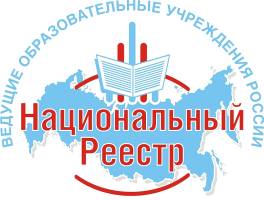 